I labirinti del male in scena al teatro Jenco per sensibilizzare i giovani contro la violenza sulle donneGli studenti delle classi 2^B, 2^D e 2^I del nosto Liceo, nei giorni scorsi, si sono recati al Teatro Jenco per partecipare allo spettacolo I Labirinti del male, dove  l’ex comandante del Ris di Parma Luciano Garofano e l’attrice Giorgia Ferrero hanno portato in scena il problema della violenza contro le donne rivelando aspetti nascosti dell’emergenza femminicidi e storie di conflitto tra ragione e passione. Al termine dello spettacolo si è aperto un dibattito fra i vari studenti e il gruppo che lo aveva portato in scena, per sensibilizzare i giovani sul tema della violenza di genere.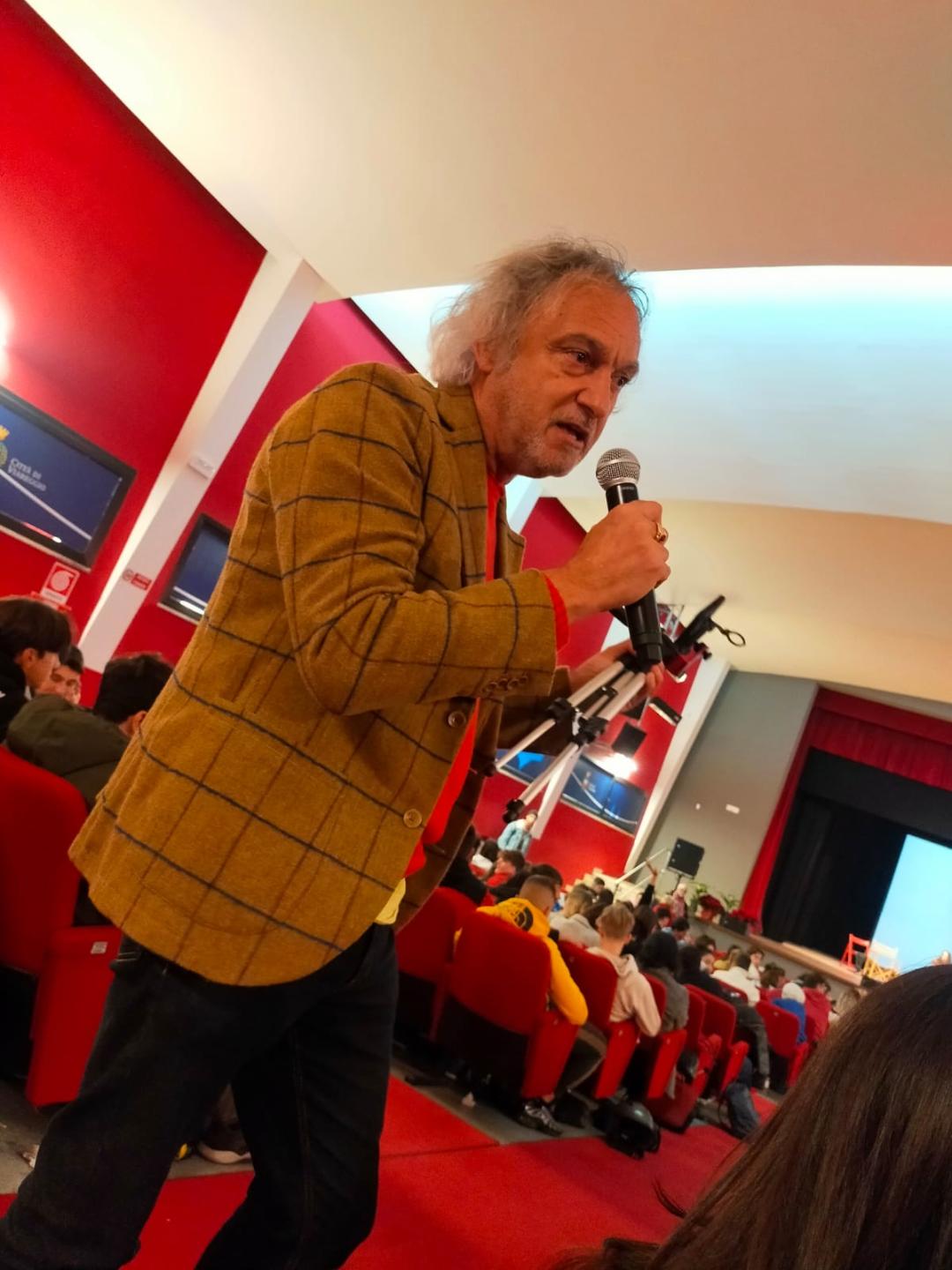 